Vyšší odborná škola a Střední odborná škola Březnice, Rožmitálská 340
se sídlem Rožmitálská 340, 262 72 Březnice
318 682 961     skola@sbrez.cz     www.sbrez.cz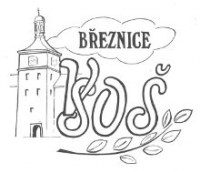 Hodnocení výsledků vzdělávání za 2. pololetí šk. roku 2019/2020VOŠ a SOŠ Březnice bude při hodnocení vzdělávání žáků ve 2. pololetí šk. roku 2019/2020 postupovat podle vyhlášky MŠTM č. 211/2020 Sb. (o hodnocení výsledků vzdělávání žáků ve druhém pololetí šk. roku 2019/2020) ze dne 27. dubna 2020.Závěrečné hodnocení žáků 1. – 3. ročníku střední odborné školy na vysvědčení na konci šk. roku 2019/2020 zohlední:1. podklady pro hodnocení získané ve 2. pololetí v době, kdy osobní přítomnost žáků nebyla zakázána (tj. do 10. března 2020)2. podpůrně také podklady pro hodnocení získané v době, kdy probíhalo vzdělávání na dálku3. podpůrně také podklady hodnocení výsledků vzdělávání žáka za první pololetí šk. roku 2019/2020 Závěrečné hodnocení žáků 4. ročníku střední odborné školy na vysvědčení na konci šk. roku 2019/2020 zohlední:1. podklady pro hodnocení získané ve 2. pololetí v době, kdy osobní přítomnost žáků nebyla zakázána (tj. do 10. března 2020)2. podpůrně také podklady pro hodnocení získané v době, kdy probíhalo vzdělávání na dálku3. podpůrně také podklady hodnocení výsledků vzdělávání žáka za první pololetí šk. roku 2019/2020 4. pokud by žák měl být v jednotlivém předmětu na vysvědčení hodnocen stupněm prospěchu „5 – nedostatečný“ nebo slovy „nehodnocen/a“, bude namísto toho uvedeno „prospěl/a“ Celkové hodnocení takového žáka tak bude „prospěl“